UL Student Life 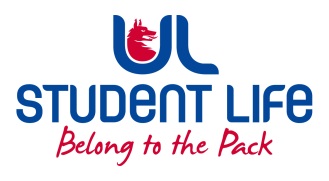          STUDENT EXECUTIVE COMMITTEE REPORT Role / Position:Clubs OfficerClubs OfficerAuthor:Mary O’DonnellMary O’DonnellDate:07/03/202207/03/2022Audience :UL Student CouncilUL Student CouncilAction:ApproveApproveGoalsGoalsGoalsGoalsMain GoalsMain GoalsMain GoalsProgress (what have you achieved since the last Council meeting)HustingsHustingsHustingsLong List C&S Awards RAG weekRAG weekRAG weekPromoting RAG week events and fundraisers within their clubsShortlistShortlistShortlistVoting at C&S hustingsOther Achievements since last CouncilOther Achievements since last CouncilOther Achievements since last CouncilOther Achievements since last CouncilSlack ChannelsSlack ChannelsSlack ChannelsPSU independent of ULSU – inputExec Meeting MinutesExec Meeting MinutesExec Meeting MinutesWriting up minutes for exec/C&S exec Elections Elections ElectionsTesting site and promotion of elections and positions  Attendance at events/meetings and actions taken or agreedAttendance at events/meetings and actions taken or agreedAttendance at events/meetings and actions taken or agreedAttendance at events/meetings and actions taken or agreedC&S MeetingsC&S MeetingsC&S MeetingsYoga and French approval, good news stories for clubsPlans before the next meetingPlans before the next meetingPlans before the next meetingPlans before the next meetingAction/work areaAction/work areaAction/work areaWhat I hope to achieveCharity Week promotionsStudent EngagementStudent EngagementStudent EngagementStudent EngagementType of Engagement (Meeting, event etc)Type of Engagement (Meeting, event etc)Type of Engagement (Meeting, event etc)Purpose and anything to report onSwim ClubSwim ClubSwim Club10yr Anniversary arrangementsMedia engagement and external relationsMedia engagement and external relationsMedia engagement and external relationsMedia engagement and external relationsEngagement (Press, other organisations etc)Engagement (Press, other organisations etc)Engagement (Press, other organisations etc)Purpose and anything to report on